ALFIL HO70 RPTDescripción………. unidades de…………(ventana / balconera), abisagrada Alfil HO70 RPT con perfiles Extruded By Sapa de ……….. hojas de apertura ……………(oscilobatiente, abatible, batiente). Perfiles de marco de módulo 70 mm y perfiles de hoja de módulo 71 mm., con espesor general de paredes de 1,7 mm.Sección vista marco-hoja de 59 mm. y sección vista inversor ó travesaño 65 mm.Realizadas con perfiles de aluminio extruido con aleación ………..... (6060 / 6063) según Norma UNE-EN 12020 – 2  y bajo tratamiento T5 según NormaUNE-EN 515, acabado…………… (anodizado según Norma UNE-EN 12373-1 / lacado según Norma UNE-EN 12206-1) y  marca de calidad…………… (QUALANOD ”anodizado” / QUALICOAT “lacado”), con un espesor mínimo de …………. Micras y  color ……………Los perfiles de aluminio están provistos de rotura del puente térmico obtenida por inserción de varillas aislantes de poliamida 6.6, reforzadas con fibra de vidrio al 25%,de34mm de longitud en el marco y de 36 mm. en la hoja, empleando además junquillo exterior de PVC rígido coextruido con junta aislante flexible. Acristalamiento máximo de 36 mm. de vidrio.Aislamiento térmico máximo del nudo marco-hoja: Uh,m=1,9 W/m2K.Estanqueidad por un sistema de triple junta de EPDM y PVC.Categorías alcanzadas en banco de ensayos:(Ensayo de referencia ventana  de una hoja de 1000 x 1480 mm)Permeabilidad al aire según Norma UNE-EN 12207:2000		CLASE4Estanqueidad al agua según Norma UNE-EN 12208:2000		CLASE E1500Resistencia al viento según Norma UNE-EN 12210:2000		CLASEC5(Ensayo de referencia ventana  de una hoja de 1230 x 1480 mm)Aislamiento acústico según Norma UNE-EN 10140-2:2011		Rw(C;Ctr)=46(-1;-4) dBTornillería de Acero Inoxidable …………(AISI 304 o 316) para evitar aparición de doble par galvánico entre materiales.Prestaciones de resistencia mecánica según Norma UNE-EN 755 - 2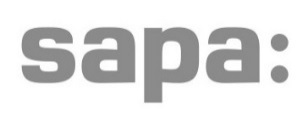 